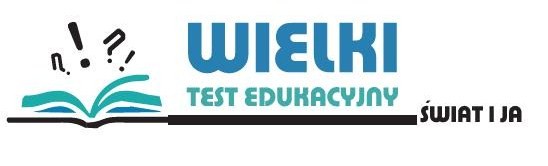 Jesienna edycja 2021 konkursu plastyczno - literackiego „ŚWIAT i JA” przebiega pod hasłem: „JA W PRZYSZŁOŚCI”Nasze życie nie wygląda już tak jak jeszcze pięć lat temu. Zmiany w środowisku. Nowe technologie. Nowe trendy. Nowe podejście do otaczającego nas świata. A w tym wszystkim my. Czy za dwadzieścia lat nadal będziemy tacy sami? Czy telefon zastąpi hologram? Czy znikną samochody? Czy spełnimy swoje marzenia?Przedstaw swoją pracą jak wyobrażasz sobie przyszłość… swoją, najbliższych, całego świata.W roku szkolnym 2021/2022 Wielki Test Edukacyjny „ŚWIAT i JA” przeprowadzany jest w czterech kategoriach wiekowych:KAT. 1– uczniowie klas I-III szkół podstawowych, KAT. 2– uczniowie klas IV - VI szkół podstawowych, KAT. 3– uczniowie klas VII - VIII szkół podstawowych, KAT. 4 – uczniowie szkół ponadpodstawowych i ponadgimnazjalnych.W Wielkim Teście Edukacyjnym uczeń może wykonać pracę w jednej lub w obu wymienionych poniżej kategoriach prac konkursowych:- praca plastyczna(KAT. 1-4) np.: praca malarska, rysunek, kolaż, plakat, wyklejanka, zestaw fotografii (format  od A5 do A3)- praca pisemna(KAT. 3-4) np.: praca albumowa, sprawozdanie, reportaż, opowiadanie, wiersz itp. (format A4)Uczestników do konkursu mogą zgłaszać: szkoły podstawowe i ponadpodstawowe różnych typów, szkoły ponadgimnazjalne, techniczne i zawodowe, ośrodki szkolno-wychowawcze, domy kultury i inne placówki edukacyjno-opiekuńcze.Szkoła może zgłosić do Wielkiego Testu Edukacyjnego dowolną liczbę uczestników. Zgłoszenie uczestnika do konkursu jest równoznaczne z akceptacją regulaminu.Prawo uczestnictwa mają uczniowie, za których dokonana zostanie wpłata w wysokości 10,00 zł od osoby. Jeśli ten sam uczeń wykonuje pracę w obu wymienionych kategoriach opłata wynosi 15 zł za obie kategorie prac konkursowych. Wpłaty mogą pochodzić m.in. od osób prywatnych (nauczycieli, opiekunów, rodziców), firm, Komitetów Rodzicielskich, Dyrekcji Szkół, instytucji i urzędów wspierających działalność kulturalno-oświatową. Wpłat można dokonywać przelewem na konto lub przekazem pocztowym na adres Organizatora w tytule przelewu wpisując nazwę konkursu (ŚWIAT I JA) i dane szkoły:15 1050 1025 1000 0090 9604 1638ING Bank ŚląskiKartę zgłoszenia wraz z potwierdzeniem wpłaty oraz pracami konkursowymi należy przesłać do 30 listopada 2021 r.listownie lub mailem na adres Organizatora Wielkiego Testu Edukacyjnego:„ŚWIAT I JA”Biuro Doradztwa „RATIO”Dębówka 48F 05-870 Błoniekontakt@wielkitestedukacyjny.comKażda praca powinna być opatrzona imieniem i nazwiskiem wykonawcy, tytułem, nazwą i adresem szkoły oraz kategorią wiekową uczestnika. Prace oceniać będzie pięcioosobowe Jury Wielkiego Testu Edukacyjnego, składające się z nauczyciela plastyki, nauczyciela nauczania początkowego, autora książek dla dzieci i młodzieży, psychologa szkolnego i ucznia starszych klas szkoły podstawowej.Prace konkursowe nie podlegają zwrotowi.Wyniki zostaną ogłoszone do 31 stycznia 2022 r. i przesłane wraz z nagrodami listownie na adres szkoły.Na laureatów I i II miejsca w kraju czekają dyplomy laureata oraz nagrody w postaci sprzętu elektronicznego. Na laureatów III miejsca w kraju czekają dyplomy laureata oraz nagrody książkowe. Wszyscy uczniowie w szkole otrzymają dyplomy uczestnictwa. Organizator zastrzega sobie możliwość przyznania dodatkowych wyróżnień krajowych oraz nagród rzeczowych.Nauczyciel odpowiedzialny w szkole za organizację Wielkiego Testu Edukacyjnego otrzyma zaświadczenie o zaangażowaniu i aktywności w Wielkim Teście Edukacyjnym.Najliczniej reprezentowane szkoły otrzymają dyplomy okolicznościowe i nagrody rzeczowe. Szkoły laureatów Wielkiego Testu Edukacyjnego otrzymają dyplomy okolicznościowe.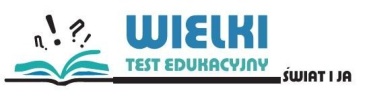 KARTA ZGŁOSZENIANAZWA SZKOŁY…………………………………………………………………………………………………………………………………………………………..ADRES………………………………………………………………………………………………………………………………………………………………………………………………………………………………………………………………………………………………………………………………………………………………KONTAKT : TELEFON……………………………………………………………..E-MAIL…………………………………………………………………………IMIĘ I NAZWISKO NAUCZYCIELA ZGŁASZAJĄCEGO………………………………………………………………………………………………………LICZBA ZGŁOSZONYCH DO KONKURSU UCZESTNIKÓW W PODZIAŁEM NA KATEGORIE WIEKOWEPRACA PISEMNAPRACA PLASTYCZNAKAT. 1KAT. 2KAT. 3KAT. 4